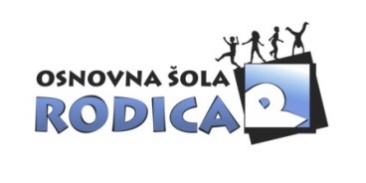 UČBENIŠKI SKLAD 2021/2022IZJAVASpodaj podpisani, izjavljam, da si moj otrok (ime in priimek)________________________, razred (2020/2021)   _____  v naslednjem šolskem letu NE bo izposodil kompleta učbenikov iz učbeniškega sklada za šolsko leto 2021/2022.Ime in priimek staršev:                                                               Datum: ________________________________________________________________UČBENIŠKI SKLAD 2021/2022IZJAVASpodaj podpisani, izjavljam, da si moj otrok (ime in priimek)________________________, razred (2020/2021)   _____  v naslednjem šolskem letu NE bo izposodil kompleta učbenikov iz učbeniškega sklada za šolsko leto 2021/2022.Ime in priimek staršev:                                                               Datum: 